JAZZ ACADEMIE BOUC BEL AIR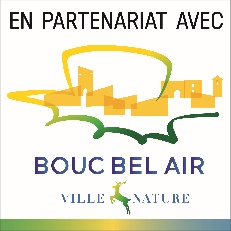 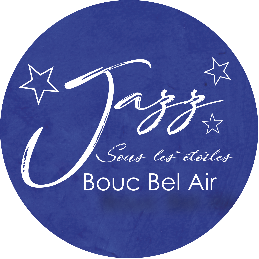 FICHE INSCRIPTION STAGE DU 3 AU 5 JUILLET 2023Veuillez cocher la case correspondante ci-dessous.Stage GUITARE avec Mr Cyril ACHARDStage VOCAL avec Mr Vito CAPORALE Stage MAO avec Mr Richard LARROZE STAGIAIRE :NOM : 						PRENOM :Date de naissance :Adresse :N° téléphone :					Mail :Si mineur, coordonnées du responsable légal :NOM :						PRENOM :N° téléphone :					Mail :Je soussigné, NOM/PRENOM			autorise NOM/PRENOM PARTICIPANT à participer au stage de la Jazz Académie Bouc Bel Air et dégage la responsabilité des organisateurs en dehors des heures de cours.						Signature du responsable légal Niveau de compétences du stagiaire :INTERMEDIAIRECONFIRME(Veuillez cocher la case correspondante)Assurance Responsabilité Civile (obligatoire) : Nom de l’organisme :				N° de police : Photocopie à ajouter au dossier d’inscriptionDroit à l’image :J'autorise Jazz sous les étoiles Bouc Bel Air à utiliser des photos ou des vidéos sur lesquelles j'apparais en vue de la promotion de la Jazz Académie    OUI        NON(Rayer la mention inutile)Repas :Régime alimentaire spécifique : OUI		NON  si OUI veuillez préciser :Allergies alimentaires :	     OUI		NON  si OUI veuillez préciser :(Rayer la mention inutile)Veuillez cocher la case correspondant à votre règlement par chèque à l’ordre de l’Association JH Font SaulièreLes inscriptions ne seront prises en compte qu’avec le chèque de règlement de la totalitédu stage. Celles avec hébergement doivent être effectives avant le 1er juin 2023.En cas d’annulation du stagiaire, une retenue sera effectuée :Si le désistement a lieu plus de 30 jours avant le début du stage, elle sera de 50% de la somme totale du stageSi le désistement a lieu moins de 30 jours avant le début du stage, elle sera de 100% de la somme totale du stageEn cas d’annulation par l’organisateur, si le nombre d’inscrits n’est pas suffisant notamment, le stage sera intégralement remboursé, sans donner droit à une indemnisation supplémentaire.Fiche d’inscription + chèque + photocopie assurance responsabilité civile à renvoyer à l’adresse suivante :Mme LOUIS Evelyne984 rue Paul Emile VictorVilla « Leï Loulous »13320 Bouc Bel AirA :			Fait le :					Signature :PRIX STAGE avec ou sans hébergement pour les 3 joursPRIX STAGE avec ou sans hébergement pour les 3 joursPRIX STAGE avec ou sans hébergement pour les 3 joursPRIX STAGE avec ou sans hébergement pour les 3 joursSTAGE UNIQUEMENTSTAGE + Repas midiSTAGE + Repas midi + Chambre seule et ½ pensionSTAGE+Repas midi+Chambre double et ½ pension250 €Tarif BOUCAINS230 €295 €Tarif BOUCAINS275 €505 €420 €